一般社団法人 福知山民間社会福祉施設連絡協議会介護・福祉人材養成センター日    時　令和元年１０月２８日（月）　9：30～17：00  (受付開始9:00)ね　ら　い　 外国人介護士の受け入れが始まる中、実際の現場で外国人介護士の受け入れを行うスタッフを育成し、外国人介護士の介護現場での定着を促進することを目的とする。講　　　師　　岡本匡弘　先生　（京都保育福祉専門学院学院長）　　　　　　　　　京都保育福祉専門学院は、京都で最も歴史のある社会福祉の専門校として、これまでに数えきれないほどの介護のプロを育てておられます。京都で唯一の社会福祉法人立の専門学校として、人に寄り添う教育を重視し、介護のスペシャリストを養成されています。研修内容会　　場　  介護・福祉人材養成センター（福知山公立大学２号館　２階）主　　催　　一般社団法人福知山民間社会福祉施設連絡協議会受講料　　５，０００円定　　員　　３０名（先着順）※定員になり次第受付を終了致します。※受付不可の場合のみご連絡致します。申込み期日  　令和元年１０月１５日（火）お申込み・お問合わせ介護・福祉人材養成センター  京都府福知山市字堀3370　福知山公立大学2号館2階  TEL. 0773-23-3335　／　FAX. 0773-23-3305参加申込書この用紙に記入して　FAX  してください。申込者氏名１０月２８日（月）　アクセス　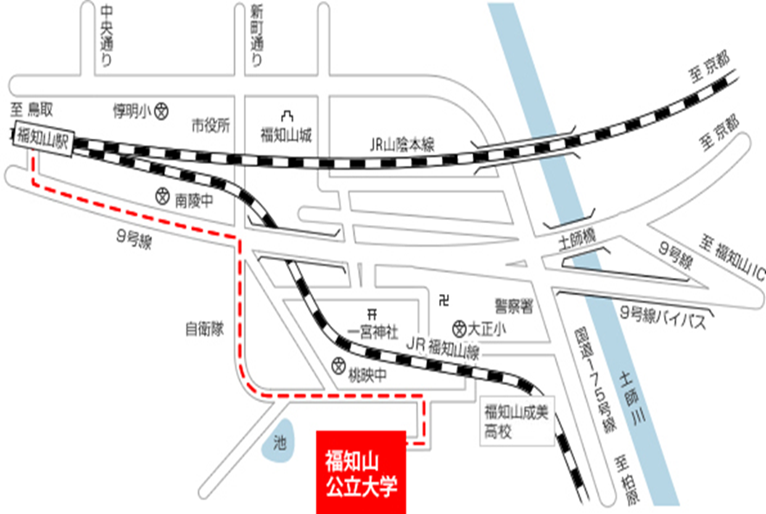 「外国人介護士受け入れスタッフ研修」申込み　　　　　FAX　０７７３－２３－３３０５<事業所名>　　　　　　　　　　　　　　　　　　　　　　　<種別><住所>（職場）　〒<電話番号>　　　　　　　　　　　　　　　　　＜FAX番号＞　　　　　NOふ り が な氏　　名経験年数職　　　種　　年　ヶ月年　ヶ月　　年　ヶ月